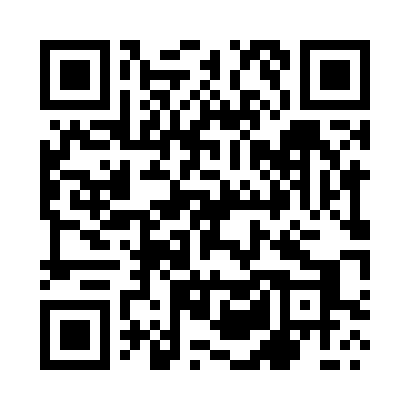 Prayer times for Milonki, PolandWed 1 May 2024 - Fri 31 May 2024High Latitude Method: Angle Based RulePrayer Calculation Method: Muslim World LeagueAsar Calculation Method: HanafiPrayer times provided by https://www.salahtimes.comDateDayFajrSunriseDhuhrAsrMaghribIsha1Wed2:545:1612:385:448:0110:122Thu2:515:1412:385:458:0210:153Fri2:485:1212:385:468:0410:184Sat2:455:1012:385:478:0510:215Sun2:415:0912:375:478:0710:246Mon2:385:0712:375:488:0910:277Tue2:355:0512:375:498:1010:308Wed2:315:0412:375:508:1210:329Thu2:285:0212:375:518:1310:3510Fri2:245:0112:375:528:1510:3911Sat2:224:5912:375:538:1610:4212Sun2:224:5812:375:548:1710:4513Mon2:214:5612:375:558:1910:4514Tue2:204:5512:375:558:2010:4615Wed2:204:5312:375:568:2210:4716Thu2:194:5212:375:578:2310:4717Fri2:194:5112:375:588:2510:4818Sat2:184:4912:375:598:2610:4919Sun2:184:4812:376:008:2710:4920Mon2:174:4712:376:008:2910:5021Tue2:174:4612:376:018:3010:5022Wed2:164:4412:386:028:3110:5123Thu2:164:4312:386:038:3310:5224Fri2:164:4212:386:038:3410:5225Sat2:154:4112:386:048:3510:5326Sun2:154:4012:386:058:3610:5327Mon2:154:3912:386:068:3710:5428Tue2:144:3812:386:068:3910:5429Wed2:144:3712:386:078:4010:5530Thu2:144:3712:386:088:4110:5631Fri2:144:3612:396:088:4210:56